From: XXXX] 
Sent: Wednesday, April 4, 2018 11:27 AM
To: XXXXSubject: Fwd: Objednávka kontrastů NNMDobrý den, paní XXXX, XXXX do nemocnice Nové Město na Moravě prosím 10x Gadovist 5x 7,5ml. Dohodl jsem se na tom s XXXX jako alternativa k požadovaným balením Gadovist 5x 10ml, viz. níže. Děkuji.S přáním úspěšného dne,XXXXBayer s.r.o.737 203 167XXXX
Začátek přeposílané zprávy:Od: XXXXDatum: 4. dubna 2018 6:58:35 GMT+1
Komu: "XXXX>
Předmět: Re: Fwd: Objednávka kontrastůAhoj,
10 balení bychom si vzali, prosím, nech to poslat. Díky, XXXX.
---------- Původní e-mail ----------
Od: XXXX>
Komu: XXXX>
Datum: 3. 4. 2018 11:44:25
Předmět: Fwd: Objednávka kontrastů Ahoj XXXX, máme teď skladem Gadovist 5x 7,5ml, chceš pokrýt objednávku 7,5ml? Hezký den, XXXXOdesláno z iPhonu
Začátek přeposílané zprávy:Od: XXXX>
Datum: 3. dubna 2018 10:40:22 GMT+1
Komu: XXXX>
Kopie: XXXX>
Předmět: RE: ObjednávkaDobrý den paní XXXX,Vámi objednané zboží není momentálně skladem. Předpokládáme dodávku na přelomu dubna a května. Přejete si evidovat v záznamu? Děkuji za potvrzení a přeji hezký den.Freundliche Grüße / Best regards,XXXXCredit Management SpecialistBayer s.r.o.Country Platform Czech Republic/SlovakiaO2C/LogisticsSiemensova 2717/4155 00 Prag 5Czech RepublicTel:       +XXXXE-mail:  XXXXWeb:    XXXXFrom: XXXX] 
Sent: Tuesday, April 03, 2018 11:39 AM
To: BHC-Logistics CZ
Subject: ObjednávkaObjednávám u Vás diagnostické přípravky Primovist 0,25mmol/ml inj. sol. Isp. 1x10m( kód 0223170)            5 kusů.Gadovist 1,0mmol/ml inj. sol. Isp 5x10mlx1mp/ml I (kód SÚKLu je 0003135)  10 kusů.Děkuji. S pozdravem XXXXDodací adresa:Lékárna nemocnice, Nové Město na MoravěŽďárská 610Nové Město na Moravě592 31Fakturační adresa:Nemocnice Nové Město na Moravě,příspěvková organizaceŽďárská 610Nové Město na Moravě592 31IČO: 00842001DIČ: CZ 00842001tel.XXXXXXXXXdne: 3.4.2018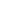 XXXX<XXXX> Odpovědět všem | Dnes, 13:46From: XXXX [mailto:XXXX] On Behalf Of BHC-Logistics CZ
Sent: Wednesday, April 4, 2018 11:34 AM
To: XXXXSubject: RE: ObjednávkaDobrý den,Dle požadavku paní XXXX po dohodě s XXXX XXXX potvrzujeme Vaši objednávku ze dne 4.4.2018 v ceně 55.176,80 Kč bez DPH.Datum akceptace 4.4.2018 Dodavatel souhlasí se zveřejněním objednávky včetně této akceptace.Freundliche Grüße / Best regards,XXXXCredit Management SpecialistBayer s.r.o.Country Platform Czech Republic/SlovakiaO2C/LogisticsSiemensova 2717/4155 00 Prag 5Czech RepublicTel:       +XXXXE-mail:  XXXXWeb:    XXXXFrom: XXXXXXXXXXX] 
Sent: Wednesday, April 04, 2018 10:02 AM
To: BHC-Logistics CZ
Subject: RE: ObjednávkaDěkuji za informaci, prosím evidovat v záznamu. S pozdravem XXXXFrom: XXXX [mailto:XXXXX] On Behalf Of BHC-Logistics CZ
Sent: Tuesday, April 3, 2018 11:40 AM
To: XXXX
Cc: XXXX
Subject: RE: ObjednávkaDobrý den paní XXXX,Vámi objednané zboží není momentálně skladem. Předpokládáme dodávku na přelomu dubna a května. Přejete si evidovat v záznamu? Děkuji za potvrzení a přeji hezký den.Freundliche Grüße / Best regards,XXXXCredit Management SpecialistBayer s.r.o.Country Platform Czech Republic/SlovakiaO2C/LogisticsSiemensova 2717/4155 00 Prag 5Czech RepublicTel:       XXXXE-mail:  XXXXWeb:    XXXXFrom: XXXX [mailto:XXXX] 
Sent: Tuesday, April 03, 2018 11:39 AM
To: BHC-Logistics CZ
Subject: ObjednávkaObjednávám u Vás diagnostické přípravky Primovist 0,25mmol/ml inj. sol. Isp. 1x10m( kód 0223170)            5 kusů.Gadovist 1,0mmol/ml inj. sol. Isp 5x10mlx1mp/ml I (kód SÚKLu je 0003135)  10 kusů.Děkuji. S pozdravem Mgr. Jana LacinováDodací adresa:Lékárna nemocnice, Nové Město na MoravěŽďárská 610Nové Město na Moravě592 31Fakturační adresa:Nemocnice Nové Město na Moravě,příspěvková organizaceŽďárská 610Nové Město na Moravě592 31IČO: 00842001DIČ: CZ 00842001tel.XXXXXXXXdne: 3.4.2018